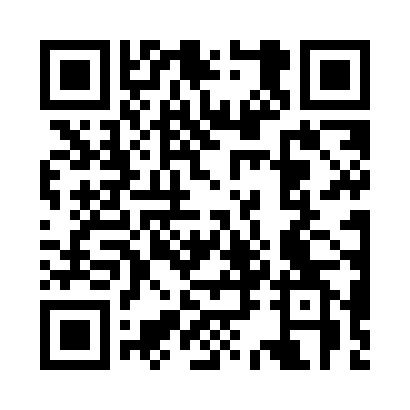 Prayer times for Faden, Newfoundland and Labrador, CanadaMon 1 Jul 2024 - Wed 31 Jul 2024High Latitude Method: Angle Based RulePrayer Calculation Method: Islamic Society of North AmericaAsar Calculation Method: HanafiPrayer times provided by https://www.salahtimes.comDateDayFajrSunriseDhuhrAsrMaghribIsha1Mon3:144:581:307:1210:0211:462Tue3:144:581:307:1210:0211:463Wed3:154:591:307:1210:0111:464Thu3:155:001:317:1210:0011:455Fri3:165:011:317:1210:0011:456Sat3:165:021:317:119:5911:457Sun3:175:031:317:119:5811:458Mon3:185:041:317:119:5811:449Tue3:185:061:317:109:5711:4410Wed3:195:071:327:109:5611:4411Thu3:205:081:327:109:5511:4312Fri3:205:091:327:099:5411:4313Sat3:215:101:327:099:5311:4214Sun3:225:121:327:089:5211:4215Mon3:225:131:327:089:5011:4116Tue3:235:141:327:079:4911:4117Wed3:245:161:327:069:4811:4018Thu3:255:171:327:069:4711:3919Fri3:255:191:327:059:4511:3920Sat3:265:201:327:049:4411:3821Sun3:275:221:327:039:4211:3722Mon3:285:231:337:039:4111:3723Tue3:295:251:337:029:3911:3624Wed3:295:261:337:019:3811:3525Thu3:305:281:337:009:3611:3426Fri3:315:301:336:599:3511:3327Sat3:325:311:336:589:3311:3328Sun3:335:331:336:579:3111:3229Mon3:335:351:326:569:2911:3130Tue3:345:361:326:559:2811:3031Wed3:355:381:326:549:2611:29